Publicado en  el 28/08/2014 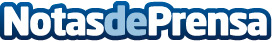 BEYONCÉ protagoniza una de las actuaciones más espectaculares de la historia de los MTV VIDEO MUSIC AWARDSRecibió de manos de su hija Blue Ivy y Jay Z, el premio “Michael Jackson Video Award”Datos de contacto:Sony MusicNota de prensa publicada en: https://www.notasdeprensa.es/beyonce-protagoniza-una-de-las-actuaciones-mas_1 Categorias: Música Premios http://www.notasdeprensa.es